LUNDI 19 MARS 2018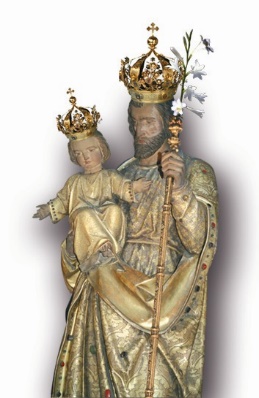 Les paroissiens et groupes sont invités à organiser des pèlerinages jeunes et adultes au Sanctuaire de Saint-Joseph.Contacter le secrétariat de l’Archiconfrérie de Saint-Joseph – 56 rue de la Madeleine – 60000 BEAUVAIS -   03 44 84 51 57                                             http://www.saintjoseph-beauvais.org 		    E-mail : contact@saintjoseph-beauvais.org 				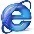 10 h à 10 h 45Confessions et chapelet.11 h 00Messe au Sanctuaire de Saint-Joseph, présidée par le Père Michel CARDOTChapelain de l’Archiconfrérie de Saint-Joseph.12 h 30Pique-nique "tiré du panier" à la Maison Diocésaine – 101 rue de la Madeleine – salle Saint-Eloi. La Chapelle reste ouverte pendant l’heure du déjeuner.14 h 30Adoration "Heure Sainte" au Sanctuaire suivie des recommandations.15 h 30Procession Eucharistique – Salut du Saint-Sacrement.18 h 00Messe au Sanctuaire de Saint-Joseph présidée par le Père Albert PERRIERavec les membres de l’Hospitalité de Beauvais.19 h 30Pique-nique "tiré du panier" à la Maison Diocésaine – 101 rue de la Madeleine –Salle Saint-Eloi.20 h 30Animation du père Albert PERRIER (Spiritain).Échos du XIIème Symposium International sur Saint Joseph.Thème : Récits et Convictions – Photos – Vidéos. Maison Diocésaine – 101 rue de la Madeleine – Beauvais – salle Saint-Eloi.